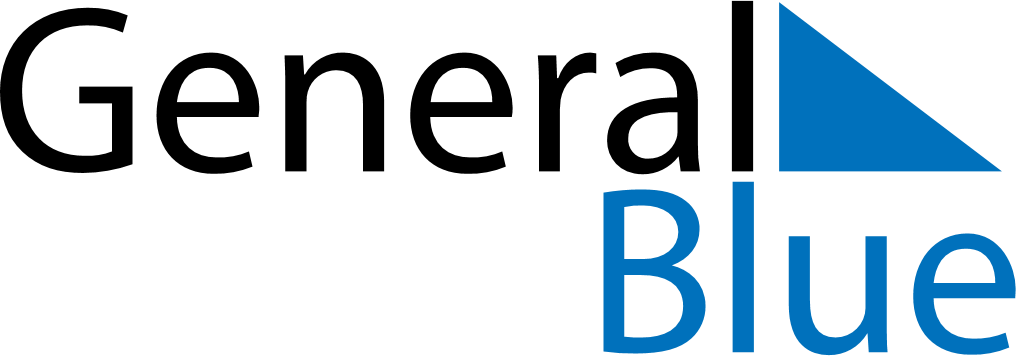 April 2018April 2018April 2018UkraineUkraineSUNMONTUEWEDTHUFRISAT1234567891011121314Orthodox EasterOrthodox Easter15161718192021222324252627282930